  Работа ВПК Вымпел осуществляется в режимах онлайн и оффлайн через электронные средства связи по расписанию, доступному на специальной странице сайтов по ссылкам  Список рекомендуемых фильмов к просмотру о Великой Отечественной Войне:Баллада о солдате (1959)  https://kino-o-voine.ru/ballada-o-soldate-1959/ Женя, Женечка и «Катюша» (1967) https://kino-o-voine.ru/zhenya-zhenechka-i-katusha-1967/А зори здесь тихие (1972)Они сражались за Родину (1975) https://kino-o-voine.ru/oni-srazhalis-za-rodinu-1975/Мы из бедующего (2008) https://kino-o-voine.ru/my-iz-budushhego-2008/Брестская крепость (2010) https://kino-o-voine.ru/brestskaya-krepost-2010/Сталинград (2013) https://hd.lordsfilms.space/filmy/21418-stalingrad-2013.htmlБитва за Севастополь (2015)Единичка (2015)Солдатик (2019)Т-34 (2019) В бой идут одни старики (1973)Офицеры (1971)Судьба человека (1959) https://kino-o-voine.ru/sudba-cheloveka-1959/Подготовка к областной Зарнице.Повторение: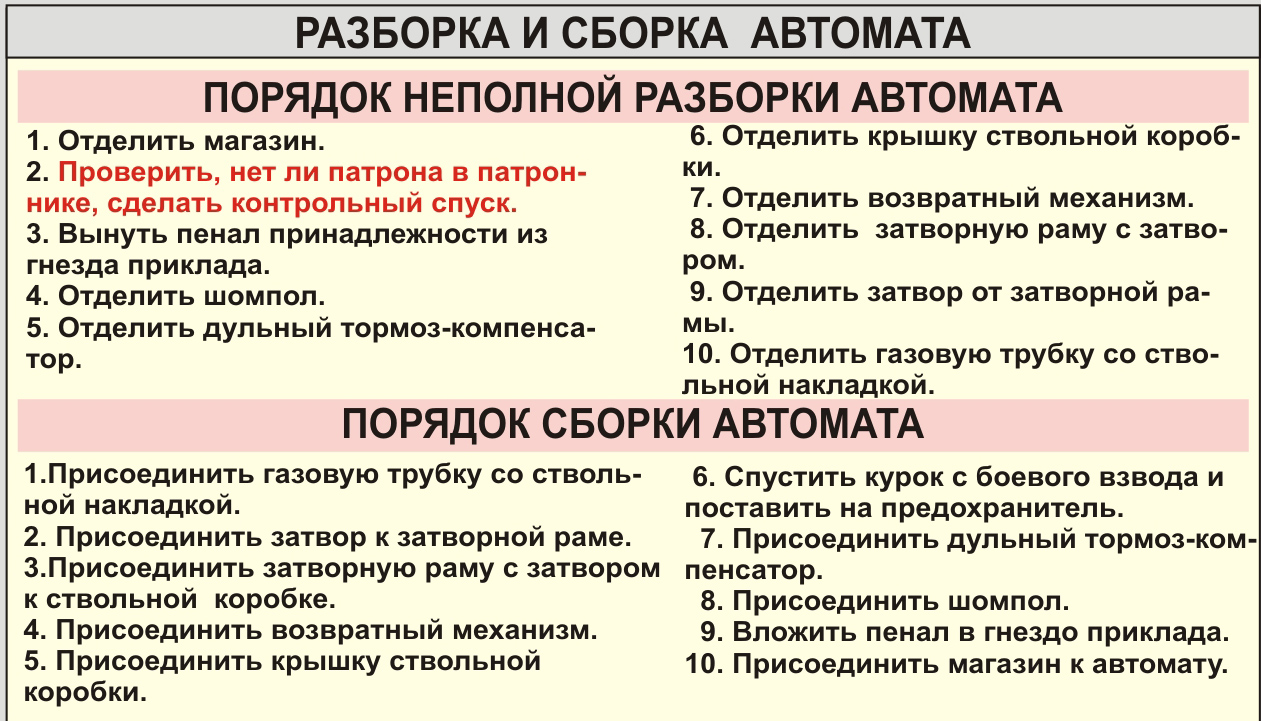 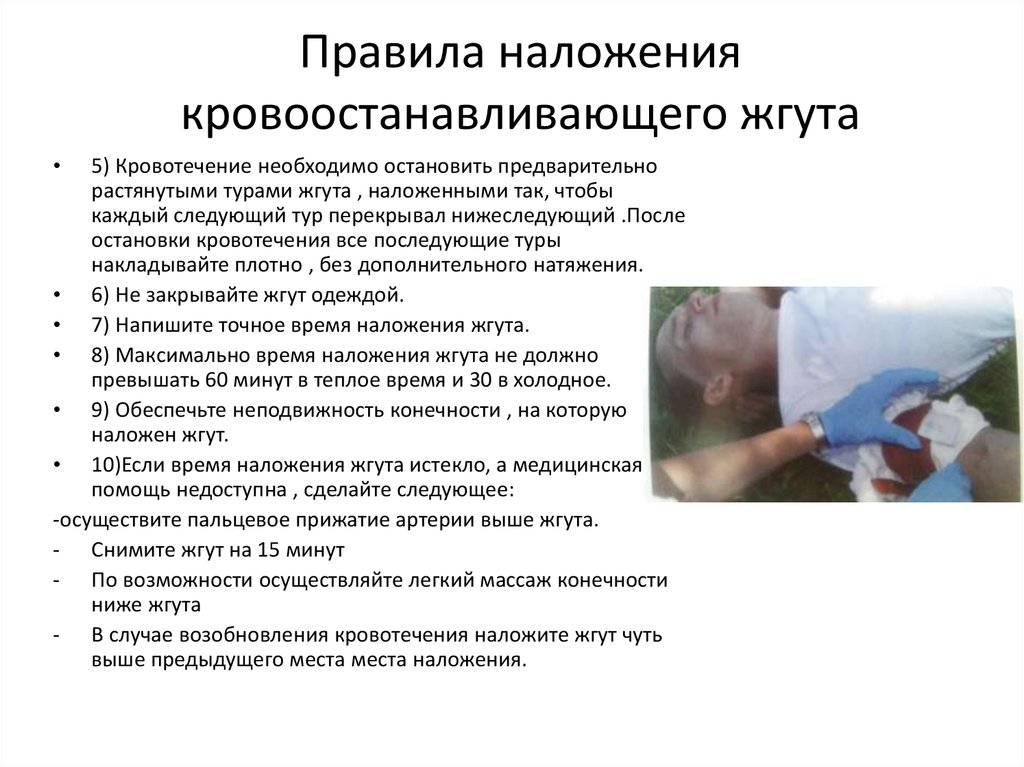 Дата тренировокТемы,задания для выполненияЭлектронная информационная среда образовательного процесса24.03(вт)1. Повторить Города-Герои (Крепость).https://histrf.ru/biblioteka/b/goroda-ghieroi-chto-eto-takoie2. Военные этапы  ВОВ. https://obrazovaka.ru/istoriya/osnovnye-etapy-velikoy-otechestvennoy-voyny.html3.ОФП: юноши – отжимание за 1 мин, три подхода, девушки – пресс за 1 мин, три подхода.4. Повторение формального комплекса упражнений – «ката».Беседа, вопросы и ответы  в социальной сети "ВКонтакте"https://vk.com/public187933162Расписание занятий https://ntpk2.ru/content/raspisanie-kruzhkov-sekciy-i-klubovВоспитательная работа https://ntpk2.ru/content/vospitatelnaya-rabota26.03(чт)1. Государственная символика России и её история. https://kmariinka.ru/index.php?option=com_k2&view=item&layout=item&id=17572. Звания военнослужащих. https://voinskayachast.net/articles/voinskie-zvaniya-rossiyskoy-armii3.ОФП: юноши – отжимание за 1 мин, три подхода, девушки – пресс за 1 мин, три подхода.4. Повторение формального комплекса упражнений – «ката».Беседа, вопросы и ответы  в социальной сети "ВКонтакте"https://vk.com/public187933162Расписание занятий https://ntpk2.ru/content/raspisanie-kruzhkov-sekciy-i-klubovВоспитательная работа https://ntpk2.ru/content/vospitatelnaya-rabota07.04(вт)1. Закрытый, открытый переломы. https://www.activ43.ru/materialy/medicina/perelomy2. ОФП: юноши – отжимание за 1 мин, четыре подхода, девушки – пресс за 1 мин, четыре подхода.4. Повторение формального комплекса упражнений – «ката».Беседа, вопросы и ответы  в социальной сети "ВКонтакте"https://vk.com/public187933162Расписание занятий https://ntpk2.ru/content/raspisanie-kruzhkov-sekciy-i-klubovВоспитательная работа https://ntpk2.ru/content/vospitatelnaya-rabota09.04(чт)1.Правила наложения жгута.2.ОФП: юноши – отжимание, девушки – пресс.3. Повторение формального комплекса упражнений – «ката».Беседа, вопросы и ответы  в социальной сети "ВКонтакте"https://vk.com/public187933162Расписание занятий https://ntpk2.ru/content/raspisanie-kruzhkov-sekciy-i-klubovВоспитательная работа https://ntpk2.ru/content/vospitatelnaya-rabota14.04(вт)1. Элементы строя и строевые термины. Выход из строя и возвращение в строй. https://topuch.ru/stroevoj-ustav-vs-rf/index3.html2. Порядок сборки и разборки автомата.3.ОФП: юноши – отжимание за 1 мин, четыре подхода, девушки – пресс за 1 мин, четыре подхода.4. Повторение формального комплекса упражнений – «ката».Беседа, вопросы и ответы  в социальной сети "ВКонтакте"https://vk.com/public187933162Расписание занятий https://ntpk2.ru/content/raspisanie-kruzhkov-sekciy-i-klubovВоспитательная работа https://ntpk2.ru/content/vospitatelnaya-rabota16.04(чт)1. Первая помощь. Виды кровотечений. https://pikabu.ru/story/vidyi_krovotecheniy_i_pervaya_pomoshch_pri_nikh_yeto_vazhno_znat_kazhdomu_40826012.Сердечно-лёгочная реанимация.https://www.mchs.gov.ru/deyatelnost/bezopasnost-grazhdan/1183.ОФП: юноши – отжимание за 1 мин, четыре подхода, девушки – пресс за 1 мин, четыре подхода.4. Повторение формального комплекса упражнений – «ката».Беседа, вопросы и ответы  в социальной сети "ВКонтакте"https://vk.com/public187933162Расписание занятий https://ntpk2.ru/content/raspisanie-kruzhkov-sekciy-i-klubovВоспитательная работа https://ntpk2.ru/content/vospitatelnaya-rabotaВ течении всего времени Омутова Александра по индивидуальному плану.  Готовится к научно-педагогической конференции.Ознакомится с историей русского танка. Фильм 3.https://www.youtube.com/watch?v=L7yzKT6LITcК выходу на очное обучение представить Реферат и проект презентации.